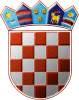 REPUBLIKA HRVATSKAOPĆINSKO IZBORNO POVJERENSTVOOPĆINE MATULJIKLASA: 023-01/21-01/0003URBROJ: 2156-04-03-01/21-0007MATULJI, 30. travnja 2021.Na osnovi članaka 22. i 26. stavka 1. podstavka 1. i članka 53. stavka 4. Zakona o lokalnim izborima („Narodne novine“, broj 144/12, 121/16, 98/19, 42/20, 144/20 i 37/21), Općinsko izborno povjerenstvo Općine MATULJI, odlučujući o prijedlogu kandidacijske liste predlagatelja ŽELJKO GRBAC, SANDRO PECMAN, IVA ŠNELER, utvrdilo je, prihvatilo i objavljuje PRAVOVALJANU KANDIDACIJSKU LISTUZA IZBOR ČLANOVA OPĆINSKOG VIJEĆAOPĆINE MATULJINositelj kandidacijske liste: ŽELJKO GRBACKandidatkinje/kandidati:ŽELJKO GRBAC; HRVAT; BREŠCA, BREŠCA 11; rođ. 05.06.1962.; OIB: 87739068650; MSANDRO PECMAN; HRVAT; VELI BRGUD, VELI BRGUD 166; rođ. 28.01.1988.; OIB: 44554642791; MMARIJA SUŠANJ; HRVATICA; MUČIĆI, MUČIĆI 2; rođ. 25.11.1981.; OIB: 20569358209; ŽALEN CETINA; HRVAT; JURDANI, PRINCIPI 79; rođ. 05.04.1984.; OIB: 90592018620; MMAJA SANKOVIĆ MALKOČ; HRVATICA; VELI BRGUD, VELI BRGUD 55; rođ. 24.11.1988.; OIB: 62887248923; ŽIVA PLEŠA; HRVATICA; MATULJI, MILANA FRLANA 12; rođ. 12.05.1992.; OIB: 54566609301; ŽMIROSLAV IVANIČIĆ; HRVAT; MATULJI, GAJ 6; rođ. 22.10.1966.; OIB: 98402005904; MMANUEL BRAJAN; HRVAT; BREGI, ZVANČIĆI 54A; rođ. 25.09.1989.; OIB: 28221500830; MROBERT KINKELA; HRVAT; ZVONEĆA, ZVONEĆA 91; rođ. 09.08.1987.; OIB: 45214333539; MIRENA PELOZA; HRVATICA; VELE MUNE, VELE MUNE 35A; rođ. 21.07.1990.; OIB: 99228479864; ŽDENIS KALČIĆ; HRVAT; MALI BRGUD, MALI BRGUD 12; rođ. 20.11.1971.; OIB: 79704265918; MDOMINIK DORIČIĆ; HRVAT; ŽEJANE, ŽEJANE 50; rođ. 23.08.1996.; OIB: 77623710771; MPETRA PRAR GRAHOVAC; HRVATICA; VELI BRGUD, VELI BRGUD 169; rođ. 09.08.1990.; OIB: 21849159314; ŽTINA ĆIKOVIĆ; HRVATICA; MATULJI, OSOJNAKI 29; rođ. 21.10.1980.; OIB: 08225321429; ŽKARLO ŠNELER; HRVAT; ŽEJANE, ŽEJANE 52A; rođ. 22.03.1990.; OIB: 63509780341; MKANDIDACIJSKA LISTA GRUPE BIRAČAPREDSJEDNICANATAŠA PERŠIĆ BRLEKOVIĆ